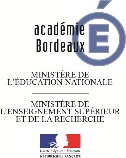 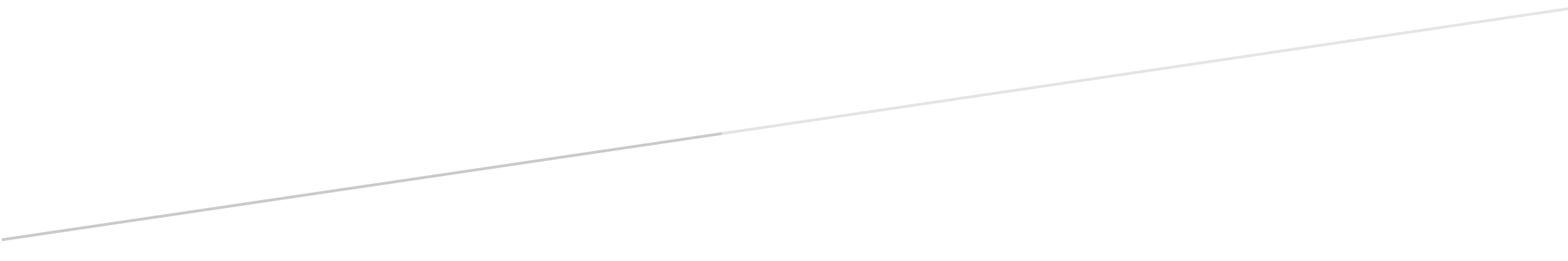 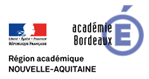 (1) L’épreuve se déroule en deux phases successives :- Exposé : 10 minutes (le candidat présente une situation choisie par la commission d’interrogation parmi celles présentées dans son dossier ; durant cette période, le candidat ne peut être interrompu)- Entretien : 20 minutes (la commission d’interrogation s’appuie sur l’exposé précédent et le dossier présenté par le candidat pour vérifier le degré de maîtrise des compétences et des savoirs associés à mobiliser pour la réalisation des trois types d’activité : vente, organisation de l’offre, gestion du rayon)(2) Critères valables pour V = vente (Répartition : 10 points) ; O = offre produits (5 points) ; G = gestion du rayon (5points)(3) TI = très insuffisant – I = insuffisant – S = satisfaisant – TS = très satisfaisant(4) Note sur 20 arrondie au ½ point supérieurANNEXE VIIDÉFINITION DE L’ÉPREUVEOBJECTIFSCette épreuve vise à apprécier l’acquisition et la maîtrise de compétences mises en œuvre en entreprise par la pratique de la vente en unité commerciale et celle des opérations de gestion afférentes.CONTENULes compétences évaluées sont les suivantes :Compétence C.1. Animer :- C.1.1. Organiser l’offre produits :C.1.1.1. Mettre en place les facteurs d’ambianceC.1.1.2. Installer la signalétiqueC.1.1.3. Maintenir l’attractivité de tout ou partie de l’espace de venteCompétence C.2. Gérer :- C.2.1. Approvisionner et réassortir- C.2.4. Participer à la gestion et à la prévention des risquesCompétence C.3. Vendre :- C.3.1. Préparer la vente de produitsC.3.1.2. Exploiter tout ou partie d’un argumentaireC.3.1.3. Qualifier la clientèle- C.3.2. Réaliser la vente de produitsElles nécessitent la mobilisation des savoirs associés suivants : S.3. Communication – vente ; S.1. Mercatique ; S.4. Technologies de la communication appliquées à la vente ; S.2. Gestion commerciale : S.2.1. La gestion commerciale des produits et S.2.4. L’environnement du point de vente.Forme de l’évaluation : évaluation orale d'une durée de 30 minutes maximumCette épreuve consiste en un entretien sur la pratique professionnelle de vente. Elle repose sur un dossier professionnel réalisé et présenté par le candidat.– Composition du dossier - il comprend :Les documents permettant de vérifier la conformité à la réglementation des périodes de formation en entreprise (attestations de stage, nature de l’entreprise d’accueil, type d’activités réalisées). Ces documents doivent être authentifiés par l’entreprise et l’établissement, accompagnés le cas échéant d’une décision rectorale de positionnement, ou doivent justifier l’activité salariée du candidat. Si cette conformité n’est pas constatée, l’épreuve E3 ne peut donner lieu à notation et le diplôme ne peut être délivré.Un compte rendu de 10 à 15 pages maximum, annexes comprises, réalisé sur support papier élaboré à l’aide de l’outil informatique, de trois situations professionnelles vécues par le candidat lors des périodes de formation en entreprise ou lors de son activité professionnelle : une situation est relative à l’organisation de l’offre produits, une autre à la gestion du rayon et la dernière porte sur la vente en unité commerciale.Le compte rendu précise pour chaque activité : les principales caractéristiques de l’entreprise dans laquelle elle a été effectuée, les conditions de réalisation, les outils ou matériels utilisés, les problèmes rencontrés, les solutions adoptées, les règles à tirer de l’expérience.1.2 – Déroulement de l’épreuve – elle déroule en deux phases successives :Exposé : durée : 10 minutes maximum. Présentation par le candidat d’une situation choisie par la commission d’interrogation parmi celles présentées dans son dossier professionnel. Il doit être en mesure de démontrer qu'il maîtrise les compétences mises en œuvre lors de la réalisation de cette activité. Durant cette période, le candidat ne peut être interrompu.Entretien avec la commission d’interrogation - durée : 20 minutes maximum. À partir de l’exposé précédent et du dossier professionnel, la commission d’interrogation s’entretient avec le candidat et vérifie le degré de maîtrise des compétences et des savoirs associés à mobiliser pour la réalisation des trois types d’activité.Le dossier réalisé par le candidat ne fait pas l’objet d’une évaluation. Il constitue une base de travail pour la commission d’interrogation qui l’utilisera pour sélectionner la situation à proposer au candidat lors de l’exposé et pour conduire son entretien.La commission d’interrogation est composée de deux personnes : un professeur (ou formateur) des enseignements professionnels de spécialité et, dans la mesure du possible, un professionnel de la vente (à défaut deux professeurs ou formateurs des enseignements professionnels de spécialité).Le recteur fixe la date à laquelle le candidat doit remettre le dossier professionnel en deux exemplaires au service chargé de l’organisation de l’examen.						ANNÉES SCOLAIRES								20…. - 20….								20…. – 20….BACCALAURÉAT PROFESSIONNEL COMMERCEÉPREUVE E 31 : VENTE EN UNITÉ COMMERCIALEContrôle en cours de formation –SITUATION D’ÉVALUATIONGESTION DU RAYONGESTION DU RAYONSITUATION D’ÉVALUATION N°        1       2DATE DE LA SITUATION :TI = Très insuffisant ; I = insuffisant ; S = Satisfaisant ; TS = Très satisfaisant						ANNÉES SCOLAIRES								20…. - 20….								20…. – 20….BACCALAURÉAT PROFESSIONNEL COMMERCEÉPREUVE E 31 : VENTE EN UNITÉ COMMERCIALEContrôle en cours de formation –SITUATION D’ÉVALUATIONORGANISATION DE L’OFFRE « PRODUITS »ORGANISATION DE L’OFFRE « PRODUITS »SITUATION D’ÉVALUATION N°        1       2DATE DE LA SITUATION :TI = Très insuffisant ; I = insuffisant ; S = Satisfaisant ; TS = Très satisfaisant						ANNÉES SCOLAIRES								20…. - 20….								20…. – 20….BACCALAURÉAT PROFESSIONNEL COMMERCEÉPREUVE E 31 : VENTE EN UNITÉ COMMERCIALEContrôle en cours de formation –SITUATION D’ÉVALUATION EN VENTEVENTESITUATION D’ÉVALUATION N°        1       2DATE DE LA SITUATION :TI = Très insuffisant ; I = insuffisant ; S = Satisfaisant ; TS = Très satisfaisant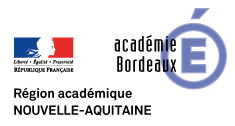 Document d'aide à l'analyse du dossier de l'épreuve E11 (contrôle ponctuel et/ou CCF)Le dossier comportera 15 pages maximum (annexes comprises)Rappel : dossier non évalué, si absence de dossier le jury attribuera la note de zéroLe tableau ci-dessous est une proposition académique de structure pour le dossier de l’élève. L’organisation peut être différente. Le fait de faire figurer dans son dossier l’ensemble des éléments attendus garanti à l’élève d’avoir un dossier conforme. BACCALAURÉAT PROFESSIONNEL COMMERCESous épreuve E31 – Contrôle ponctuelVente en unité commercialeCoefficient 4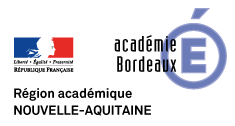                                Session : Centre d’examen : Date de l’épreuve :                               Session : Centre d’examen : Date de l’épreuve :                               Session : Centre d’examen : Date de l’épreuve :                               Session : Centre d’examen : Date de l’épreuve :                               Session : Centre d’examen : Date de l’épreuve :                               Session : Centre d’examen : Date de l’épreuve :                               Session : Centre d’examen : Date de l’épreuve :Nom du candidat :N°N°N°N°N°N°N°Situation choisie pour l’exposé : Vente    Organisation de l’offre « produits »     Gestion du rayon  Situation choisie pour l’exposé : Vente    Organisation de l’offre « produits »     Gestion du rayon  Situation choisie pour l’exposé : Vente    Organisation de l’offre « produits »     Gestion du rayon  Situation choisie pour l’exposé : Vente    Organisation de l’offre « produits »     Gestion du rayon  Situation choisie pour l’exposé : Vente    Organisation de l’offre « produits »     Gestion du rayon  Situation choisie pour l’exposé : Vente    Organisation de l’offre « produits »     Gestion du rayon  Situation choisie pour l’exposé : Vente    Organisation de l’offre « produits »     Gestion du rayon  Situation choisie pour l’exposé : Vente    Organisation de l’offre « produits »     Gestion du rayon  	CRITÈRES D’ÉVALUATION (1)	CRITÈRES D’ÉVALUATION (1)(2)TI (3)ISTSQualification de la clientèle de la zone de chalandise :profils et besoinsQualification de la clientèle de la zone de chalandise :profils et besoinsVConnaissances techniques mobilisées relatives au(x) produit(s) etnécessaires à la venteConnaissances techniques mobilisées relatives au(x) produit(s) etnécessaires à la venteVFinalisation des ventes dans le respect de la politique de l’unité commerciale (de la découverte du client et de ses besoins jusqu’à la conclusion de la vente, en passant par la mise en œuvre d’une argumentation)Finalisation des ventes dans le respect de la politique de l’unité commerciale (de la découverte du client et de ses besoins jusqu’à la conclusion de la vente, en passant par la mise en œuvre d’une argumentation)VCommunication professionnelle (expression, attitude et comportement…)Communication professionnelle (expression, attitude et comportement…)Vcomportement professionnels dans la gestion desréclamations et fiabilité des informations transmisescomportement professionnels dans la gestion desréclamations et fiabilité des informations transmisesVAuto-évaluation de la prestation de communicationAuto-évaluation de la prestation de communicationVRespect des consignes et des procédures liées à la réception, au réassortiment et à l’approvisionnementRespect des consignes et des procédures liées à la réception, au réassortiment et à l’approvisionnementGOrganisation de l’offre « produits » en adéquation avec lapolitique de l’unité commerciale et dans le respect des consignes (facteurs d’ambiance, signalétique, attractivité de la zone en responsabilité)Organisation de l’offre « produits » en adéquation avec lapolitique de l’unité commerciale et dans le respect des consignes (facteurs d’ambiance, signalétique, attractivité de la zone en responsabilité)OPertinence des diagnostics, des propositions ou des suggestions et fiabilité des informations transmisesPertinence des diagnostics, des propositions ou des suggestions et fiabilité des informations transmisesVOGApplication des règles d’hygiène et de sécurité :liées au personnel, aux clients, aux produits, aux équipements, aux locauxApplication des règles d’hygiène et de sécurité :liées au personnel, aux clients, aux produits, aux équipements, aux locauxVOGAppréciations des membresde la commission d’interrogationNom des évaluateursProfessionnel :Professeur chargé des enseignements de spécialité : (ou formateur)Nom et prénom du candidatEtablissement de formationEntreprise d’accueilPériode d’accueilDu ……………………………                 au  ………………………………Négociation de la situation d’évaluationNégociation de la situation d’évaluationConditions de réalisationDate de l’évaluation Indiquer la date prévue pour l’évaluation du candidat (jours, ensemble de jours…) :Cadre : Unité commerciale repérée (magasin ou espace de vente limité à la zone de responsabilité) Contexte professionnel d’un secteur donné Situation réelle, reconstituée ou simulée Environnement juridique réglementaire Décrire succinctement la situation proposée :Éléments et outils mis à disposition : Produits Fichiers « fournisseurs » et « produits » Outils informatiques, système de communication Outils d’aide à la décision (EDI) Appel d’offres, état des stocks, cadencier… Équipements Indiquer les éléments et outils mis à disposition :Sources d’information : Recommandations liées à la politique commerciale Documentation professionnelle États de stocks, bons de commande, de livraison… Consignes ou directives Réglementation (réception, livraison, sécurité, hygiène) Plan d’organisation de la réserve Document unique, documents techniques Règlement intérieur, contraintes liées à la sécurité Indiquer les sources données au candidat :Situation d’évaluation négociée le Entre le professeur ou formateurM   Mme  Et le tuteur ou le maître d’apprentissageM   Mme   COMPÉTENCES PROFESSIONNELLESCRITERES D’ÉVALUATIONTI(1)ISTSAPPROVISIONNER ET RÉASSORTIRParticiper à l’approvisionnementRéaliser le réassortimentPréparer la commandeRéceptionner les produitsEffectuer les opérations de contrôlePARTICIPER À LA GESTION ET À LA PRÉVENTION DES RISQUESAppliquer les règles d’hygiène et de sécurité liées au personnel et aux clientsAppliquer les règles d’hygiène et de sécurité liées aux produits, aux équipements et aux locauxRespect des consignes et procédures liées : Respect des consignes et procédures liées : Respect des consignes et procédures liées : Respect des consignes et procédures liées : Respect des consignes et procédures liées : APPROVISIONNER ET RÉASSORTIRParticiper à l’approvisionnementRéaliser le réassortimentPréparer la commandeRéceptionner les produitsEffectuer les opérations de contrôlePARTICIPER À LA GESTION ET À LA PRÉVENTION DES RISQUESAppliquer les règles d’hygiène et de sécurité liées au personnel et aux clientsAppliquer les règles d’hygiène et de sécurité liées aux produits, aux équipements et aux locauxà la réceptionAPPROVISIONNER ET RÉASSORTIRParticiper à l’approvisionnementRéaliser le réassortimentPréparer la commandeRéceptionner les produitsEffectuer les opérations de contrôlePARTICIPER À LA GESTION ET À LA PRÉVENTION DES RISQUESAppliquer les règles d’hygiène et de sécurité liées au personnel et aux clientsAppliquer les règles d’hygiène et de sécurité liées aux produits, aux équipements et aux locauxau réassortimentAPPROVISIONNER ET RÉASSORTIRParticiper à l’approvisionnementRéaliser le réassortimentPréparer la commandeRéceptionner les produitsEffectuer les opérations de contrôlePARTICIPER À LA GESTION ET À LA PRÉVENTION DES RISQUESAppliquer les règles d’hygiène et de sécurité liées au personnel et aux clientsAppliquer les règles d’hygiène et de sécurité liées aux produits, aux équipements et aux locauxà l’approvisionnement APPROVISIONNER ET RÉASSORTIRParticiper à l’approvisionnementRéaliser le réassortimentPréparer la commandeRéceptionner les produitsEffectuer les opérations de contrôlePARTICIPER À LA GESTION ET À LA PRÉVENTION DES RISQUESAppliquer les règles d’hygiène et de sécurité liées au personnel et aux clientsAppliquer les règles d’hygiène et de sécurité liées aux produits, aux équipements et aux locauxApplication des règles d’hygiène et de sécurité liées au personnel, aux clients, aux produits, aux équipements, aux locauxAPPROVISIONNER ET RÉASSORTIRParticiper à l’approvisionnementRéaliser le réassortimentPréparer la commandeRéceptionner les produitsEffectuer les opérations de contrôlePARTICIPER À LA GESTION ET À LA PRÉVENTION DES RISQUESAppliquer les règles d’hygiène et de sécurité liées au personnel et aux clientsAppliquer les règles d’hygiène et de sécurité liées aux produits, aux équipements et aux locauxPertinence des diagnostics, des propositions ou des suggestionsAPPROVISIONNER ET RÉASSORTIRParticiper à l’approvisionnementRéaliser le réassortimentPréparer la commandeRéceptionner les produitsEffectuer les opérations de contrôlePARTICIPER À LA GESTION ET À LA PRÉVENTION DES RISQUESAppliquer les règles d’hygiène et de sécurité liées au personnel et aux clientsAppliquer les règles d’hygiène et de sécurité liées aux produits, aux équipements et aux locauxFiabilité des informations transmisesAppréciations des évaluateurs :Appréciations des évaluateurs :Appréciations des évaluateurs :Fonction des évaluateursNoms des évaluateursSignatureTuteur                Maître d’apprentissage     Professeur          Formateur                         Chargé des enseignements de la spécialité………………………………………………………………………………NOTE / 20Nom et prénom du candidatEtablissement de formationEntreprise d’accueilPériode d’accueilDu ……………………………                 au  ………………………………Négociation de la situation d’évaluationNégociation de la situation d’évaluationConditions de réalisationDate de l’évaluation Indiquer la date prévue pour l’évaluation du candidat (jours, ensemble de jours…) :Cadre : Unité commerciale repérée (magasin ou espace de vente limité à la zone de responsabilité) Contexte professionnel d’un secteur donné Situation réelle, reconstituée ou simulée Environnement juridique réglementaire Décrire succinctement la situation proposée :Éléments et outils mis à disposition : Produits Éléments constitutifs des facteurs d’ambiance Éléments d’ILV ou de PLV Mobiliers et/ou supports de présentation Indiquer les éléments et outils mis à disposition :Sources d’information : Plan de l’espace de vente Consignes ou directives Règlementation en vigueur en hygiène et sécurité Normes Indiquer les sources données au candidat :Situation d’évaluation négociée le Entre le professeur ou formateurM   Mme  Et le tuteur ou le maître d’apprentissageM   Mme   COMPÉTENCES PROFESSIONNELLESCRITERES D’ÉVALUATIONTI(1)ISTSORGANISER L’OFFRE PRODUITSMettre en place les facteurs d’ambianceInstaller la signalétiqueMaintenir l’attractivité de tout ou partie de l’espace de venteOrganisation de l’offre « produits » en adéquation avec la politique de l’unité commerciale et dans le respect des consignes : Organisation de l’offre « produits » en adéquation avec la politique de l’unité commerciale et dans le respect des consignes : Organisation de l’offre « produits » en adéquation avec la politique de l’unité commerciale et dans le respect des consignes : Organisation de l’offre « produits » en adéquation avec la politique de l’unité commerciale et dans le respect des consignes : Organisation de l’offre « produits » en adéquation avec la politique de l’unité commerciale et dans le respect des consignes : ORGANISER L’OFFRE PRODUITSMettre en place les facteurs d’ambianceInstaller la signalétiqueMaintenir l’attractivité de tout ou partie de l’espace de venteFacteurs d’ambianceORGANISER L’OFFRE PRODUITSMettre en place les facteurs d’ambianceInstaller la signalétiqueMaintenir l’attractivité de tout ou partie de l’espace de venteSignalétiqueORGANISER L’OFFRE PRODUITSMettre en place les facteurs d’ambianceInstaller la signalétiqueMaintenir l’attractivité de tout ou partie de l’espace de venteAttractivité de la zone en responsabilitéORGANISER L’OFFRE PRODUITSMettre en place les facteurs d’ambianceInstaller la signalétiqueMaintenir l’attractivité de tout ou partie de l’espace de venteApplication des règles d’hygiène et de sécurité liées au personnel, aux clients, aux produits, aux équipements, aux locauxORGANISER L’OFFRE PRODUITSMettre en place les facteurs d’ambianceInstaller la signalétiqueMaintenir l’attractivité de tout ou partie de l’espace de ventePertinence des diagnostics, des propositions ou des suggestionsORGANISER L’OFFRE PRODUITSMettre en place les facteurs d’ambianceInstaller la signalétiqueMaintenir l’attractivité de tout ou partie de l’espace de venteFiabilité des informations transmisesAppréciations des évaluateurs :Appréciations des évaluateurs :Appréciations des évaluateurs :Fonction des évaluateursNoms des évaluateursSignatureTuteur                Maître d’apprentissage     Professeur          Formateur                         Chargé des enseignements de la spécialité………………………………………………………………………………NOTE / 20Nom et prénom du candidatEtablissement de formationEntreprise d’accueilPériode d’accueilDu ……………………………                 au  ………………………………Négociation de la situation d’évaluationNégociation de la situation d’évaluationConditions de réalisationRemplir cette partie en utilisant tout ou partie des éléments notés ci-contre Date de l’évaluation Indiquer la date prévue pour l’évaluation du candidat (jours, ensemble de jours…) :Cadre : Unité commerciale repérée (magasin ou espace de vente limité à la zone de responsabilité) Contexte professionnel d’un secteur donné Situation de vente avec un client Mise en situation réelle ou simulée Décrire succinctement la situation proposée :Outils mis à disposition : Outils d’aide à la vente Matériels de démonstration (le cas échéant) Indiquer outils mis à disposition :Sources d’information : Informations relatives à la zone de chalandise Profils clients Conditions générales de vente Tarifs Relevés de prix Documentation « produits » Règles d’hygiène et de sécurité Indiquer les sources données au candidat :Situation d’évaluation négociée le Entre le professeur ou formateurM   Mme  Et le tuteur ou le maître d’apprentissageM   Mme   COMPÉTENCES PROFESSIONNELLESCRITERES D’ÉVALUATIONTI(1)ISTSPRÉPARER LA VENTE DE PRODUITSRÉALISER LA VENTE DE PRODUITSEffectuer la découverte du clientPrésenter le produit au clientArgumenter et conseillerConclure la venteConclure l’entretien de venteTraiter les réclamationsQualification de la clientèle de la zone de chalandise :profils et besoinsPRÉPARER LA VENTE DE PRODUITSRÉALISER LA VENTE DE PRODUITSEffectuer la découverte du clientPrésenter le produit au clientArgumenter et conseillerConclure la venteConclure l’entretien de venteTraiter les réclamationsConnaissances techniques mobilisées [relatives au(x) produit(s) et nécessaires à la vente]PRÉPARER LA VENTE DE PRODUITSRÉALISER LA VENTE DE PRODUITSEffectuer la découverte du clientPrésenter le produit au clientArgumenter et conseillerConclure la venteConclure l’entretien de venteTraiter les réclamationsFinalisation des ventes dans le respect de la politique de l’unité commerciale :Finalisation des ventes dans le respect de la politique de l’unité commerciale :Finalisation des ventes dans le respect de la politique de l’unité commerciale :Finalisation des ventes dans le respect de la politique de l’unité commerciale :Finalisation des ventes dans le respect de la politique de l’unité commerciale :PRÉPARER LA VENTE DE PRODUITSRÉALISER LA VENTE DE PRODUITSEffectuer la découverte du clientPrésenter le produit au clientArgumenter et conseillerConclure la venteConclure l’entretien de venteTraiter les réclamations- Découverte du client et de ses besoinsPRÉPARER LA VENTE DE PRODUITSRÉALISER LA VENTE DE PRODUITSEffectuer la découverte du clientPrésenter le produit au clientArgumenter et conseillerConclure la venteConclure l’entretien de venteTraiter les réclamations- Mise en œuvre d’une argumentation de ventePRÉPARER LA VENTE DE PRODUITSRÉALISER LA VENTE DE PRODUITSEffectuer la découverte du clientPrésenter le produit au clientArgumenter et conseillerConclure la venteConclure l’entretien de venteTraiter les réclamations- Conclusion de la ventePRÉPARER LA VENTE DE PRODUITSRÉALISER LA VENTE DE PRODUITSEffectuer la découverte du clientPrésenter le produit au clientArgumenter et conseillerConclure la venteConclure l’entretien de venteTraiter les réclamationsCommunication professionnelle (expression, attitude et comportement…)PRÉPARER LA VENTE DE PRODUITSRÉALISER LA VENTE DE PRODUITSEffectuer la découverte du clientPrésenter le produit au clientArgumenter et conseillerConclure la venteConclure l’entretien de venteTraiter les réclamationsAttitude et comportement professionnels dans la gestion des réclamations et fiabilité des informations transmisesPRÉPARER LA VENTE DE PRODUITSRÉALISER LA VENTE DE PRODUITSEffectuer la découverte du clientPrésenter le produit au clientArgumenter et conseillerConclure la venteConclure l’entretien de venteTraiter les réclamationsApplication des règles d’hygiène et de sécurité liées au personnel, aux clients, aux produits, aux équipements, aux locauxPRÉPARER LA VENTE DE PRODUITSRÉALISER LA VENTE DE PRODUITSEffectuer la découverte du clientPrésenter le produit au clientArgumenter et conseillerConclure la venteConclure l’entretien de venteTraiter les réclamationsAuto-évaluation de la prestation de communicationAppréciations des évaluateurs :Appréciations des évaluateurs :Appréciations des évaluateurs :Fonction des évaluateursNoms des évaluateursSignatureTuteur                Maître d’apprentissage     Professeur          Formateur                         Chargé des enseignements de la spécialité………………………………………………………………………………NOTE / 40PartiesEléments proposésIntroductionPrésentation personnelle, parcours professionnel, choix du point de vente (en lien avec l’orientation ?)Partie 1 (2 pages)« Présentation de l'entreprise »2 minutes à l’oral au maximumIdentification de l'entreprise- Historique de l’enseigne/du point de vente
+ adresse-effectif-activité de l’entreprise-forme de commerce-forme juridique-surface de vente (COS)Zone de chalandise et concurrenceAccès- Les 3 zones de chalandise (plan)- les différents concurrents (directs ou indirects) avec les principales caractéristiques (à positionner sur la zone)- le profil type des clients (Sexe, âge, PCS, motivations, habitudes d’achat…)Politique Commerciale

- Qualification de l’assortiment du magasin Plan-méthodes et techniques de vente
- Canal de distribution
- Les différents services
- Plan média / hors média
- Politique de prix (écrémage, alignement, pénétration), panier moyenIdentification du rayon support à l'actionAssortiment du rayon en charge pour l’actionFamille ou gamme de produits concernésDiagnostic du point de vente
(forces et faiblesses)Les atouts du point de vente par rapport à la concurrence (attractivité de la zone et du point de vente, préciser la locomotive, les accès, le parking…)Partie 2 (2 pages)
« Identification de l'action et problématique »Il s’agit d’une action d’Animation - Promotion
Le nom de l’action doit apparaitre : un titre ou un slogan + Dates et duréeObjectifs de l’actionCognitifs, conatifs ou affectifs : faire connaitre, faire agir, faire aimer ?Type de promotion - d' animationPar le prix, par le jeu, par l’objetDémonstration, dégustation, organisation d’un évènement (défilé, soirée VIP etc…) ou d’un concours…
Attention, la mise en avant d’un produit ex : création d’une vitrine ou TG ne constituent pas en elles-mêmes une animation mais uniquement un support à l’actionSituation professionnelle à l'origine de l'actionL’évènement déclencheur en relation avec la problématique de l’entreprise : Calendaire ? A l’initiative du magasin ? Ex : Noël, déstockage, lancement d’une nouveautéObjectifs commerciauxQualitatifs et quantitatifs : Satisfaction de la clientèle…Augmentation du CA, du taux de fréquentation, fidéliser la clientèle…Cible de la clientèleProfil de la clientèle visée par l'action de promotion et d'animationDéfinir un profil spécifique à l’animation (en fonction du produit ou de la gamme de produit, du type d’animation ou de promotion ,…)Partie 3 (7 pages)« L'action : la démarche mise en oeuvre »Dossier produitArgumentaire de venteFiche produit ou CAP + SONCAS (3 mobiles au minimum selon la clientèle visée par l’action) + - Formuler des arguments structurés - Envisager quelques objections La préparation(matériel, règles d'hygiène)- Prévoir un planning ou rétro-planning- Justification du positionnement de la date et du lieu de l’action- Moyens matériels (signalétique, facteurs d’ambiance, théâtralisation), financiers et humains. Préciser le budget utilisé pour la mise en œuvre de l’action- Règles d’hygiène et de sécurité en lien avec l’action- La communication autour de l’action- Préciser la règlementation commerciale en vigueur pour l’action- Les consignes/recommandation des tuteursDéroulement et rôle de l'élèveLes actions menées par l’élève pendant l’action animation/promotion + présentation des supports : annonce micro, emplacement concerné, photos…Implication de l’élève : Action réalisée en autonomie partielle ou totale? L'évaluation(résultats obtenus)- Quantitative : Analyse chiffrée de l’action, comparaison avec les objectifs fixésQ  - Qualitative : satisfaction des clients,  points forts et faibles, impact sur l’image du magasin, du produit…ConclusionRègles à tirer de l’expérience « si c’était à refaire ? » A  Apports professionnels et personnelsRemerciementsAnnexesSupports, photos (élève en action) de l'animationPage écran des communications avec fournisseurs, les partenaires et les réseaux sociaux